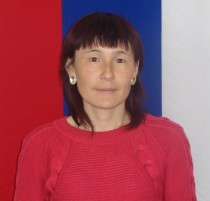 Топчина Елена ИвановнаПредседатель первичного отделения РДШ  Заместитель директора по воспитательной работе МБОУ «Паспартинская СОШ им. А.Г. Калкина»  c.Паспарта (должность и место работы в настоящее время )Родилась 21 января 1984 года  Место рождения: 649741, Республика Алтай, Улаганский район, с. ПаспартаОбразование:В 2003 г. окончила  Горно-Алтайский педагогический колледж (специальность: преподавание в начальных классах)В 2006 г. окончила Горно-Алтайский государственный университет (специальность: учитель родного языка и литературы)Трудовая деятельность: 2006 − 2016 гг.  учитель алтайского и литературы2016 г. — н/в.  заместитель директора по воспитательной работеОбщественная деятельностьНаграды и достижения:Семья:замужемКонтактный тел.: 89139983574Электронный адрес, телефон: paspartaschool@yandex.ru, 83884624513